CURRICULUM VITAE NAME: PaolaSURNAME: PontarolloPLACE OF BIRTH: MontebellunaDATE OF BIRTH: 01.02.1980MAIL: paolapontarollo@libero.it OR paola.pontarollo@unive.itEDUCATION AND TRAINING- 1999 graduate in socio-psycho-pedagogical at the "Duke of Abruzzi" Institute in Treviso.- 14 November 2003: Bachelor of Arts in Social Service at Ca' Foscari University of Venice, vote 110/110.-19 December 2003: Obtaining state examination for social worker  at University of Venice.-23 January 2004: Registration with the Professional Register of Assistants Order of Veneto.- 24 October 2008: Graduation in Programs and implementation of high-complexity Social Service interventions 57/s class – designing and managing social policies, at University of Verona.WORK EXPERIENCES- From 2004 to 2008: Social worker in various public and private institutions: municipalities, nursing homes, ASL of Padua adult disability service, mental health and eating disorders.- Since 01 October 2008 to 8 January 2020: Social worker at the Ministry of Justice, Department of Youth Justice, in staff at the Office of Social Service for minors in Venice.EDUCATIONAL EXPERIENCES- Trainer at the OSSS courses of the Veneto Region organized by the co-op. Together they can be in the 2006-2007 and 2007/2008 training years.ACADEMIC EXPERIENCES AT CA’ FOSCARI UNIVERSITY IN VENICE- From 2010 to 2012 I was a tutor teacher of internships at the University course in Society Sciences and the University Social Service.- From 2014 to today Lecturer with annual assignment of Tutor of internships at the Master’s Degree Programme in Work, Social Citizenship, Interculturality. EXPERIENCES IN THE COMMUNITY  PROFESSIONAL OF THE SOCIAL WORKERFrom 01.10.2009 to June 2017: ORDER Counselor Regional SOCIAL ASSISTANTS OF VENETO.Since 2007: member of the National Association Council of Social Assistants with various positions.From May 2016: NATIONAL  PRESIDENT OF ITALIAN ASSOCITAION OF SOCIAL WORK.INTERNATIONAL EXPERIENCES18-19-20 JANUARY 2016: PARTICIPATION IN AUSTERITY POLICIES OF THE IFS AD ATWENE – REPRESENTATIVE FOR ITALY ASSNAS;15 MARCH 2016: SOCIAL WORK DAY organized by IFSW theme "THE REFUGEES" in Vienna;13-15 April 2016:"THE VOICE OF SOCIAL SERVICE" organized by IFSW in Zagreb;18-19 April 2016: RAN – Countering radicalization agency creation – Copenhagen;12-13 April 2017: Ran – contrast to polarization and radicalization – Madrid;27-29 2017 May: European Conference Rekjiavik IFSW Europe as Italian delegate;18-21 May 2018: European Regional meeting Bucharest IFSW;1-4 July 2018: Dublin General meeting IFSW;6-11 April 2019 Iran, Tehran, National Conference Social Worker, Resilience;7.8.9 September 2019 European Meeting IFSW Vienna;12.12. October Antwerp, Meeting contrast radicalization at school, Ran;15-19 December 2019 Visit to Iranian Social Services Delegation Iranian Social Assistants;16.12.2019 European conference in Italy, "European and International Perspectives Social Service";2020 and 2021 participation in more international webinar organization by different association social work in different country: (Ex. Nigeria, Egypt, Morocco, ;Egypt, Uganda, India, etc.);2022 Participation in more international conference on line and in person, organization by different associations;March 2022 experience in Rumanian border and refugees centers;August 2022 visit in Ukraine’s center with Europe IFSW.Date 09.09.22Signature Paola Pontarollo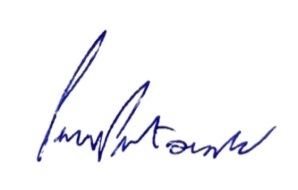 